Pověření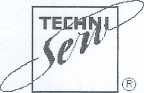 TECHNISERV, spol. s r.o., se sídlem : Baarova 231/36, Praha 4, PSČ 140 00IČO : 442 64 020, zapsaná v obchodním rejstříku u Městského soudu v Praze, spisová značka C 5239,za níž jedná jednatel Ing. Karel Kovář (dále jen „zaměstnavatel“ anebo „společnost“)pana Petra Králedat. nar. xxxxxxxxxxx, bydliště xxxxxxxxxxxxxx ,který je u společnosti zaměstnán ve funkci výkonný ředitel divize 1, aby za společnost TECHNISERV, spol.
s r.o., se sídlem Baarova 231/36, 140 00 Praha 4 činil právní jednání a úkony v rámci její obchodní činnosti
a jejího předmětu podnikání, včetně uzavírání obchodních smluv v rozsahu dále uvedeném.Toto pověření se vztahuje pouze na jednání, z něhož společnosti vznikne závazek ve výši maximálně20 mil Kč.pověřuje tímto svého zaměstnanceToto pověření se nevztahuje na podepisování směnek za společnost, sjednávání úvěru nebo zápůjček, uzavírání smluv o úvěru nebo zápůjčce, poskytování finanční pomoci, právní jednání týkající se nemovitostí, přebírání závazků třetí osoby nebo přistoupení k nim, ručení, ani na jiné formy zajištění závazku třetí osoby.Toto pověření je uděleno na dobu trvání pracovního poměru ve funkci výkonný ředitel divize 1 u společnosti.V Praze, dne 1.6.2017Zmocnění přijímám.TECHNISERV, spol. s r.o., Ing. Karel Kovář 	  jednatel……………………….	Král Petr